REUNIÓN CON LA LIC. SILVIA VEGA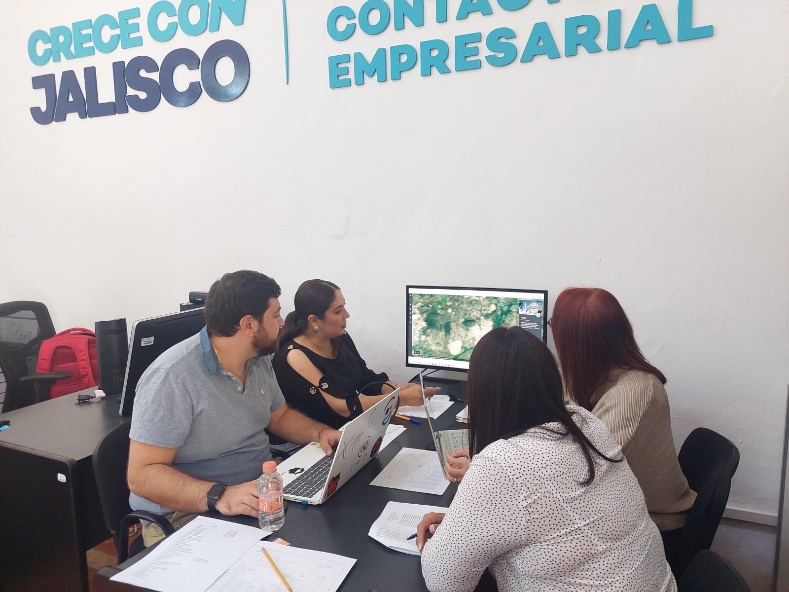 GESTIÓN CON EL GOBIERNO DEL ESTADO PARA LA EXPO ANTAD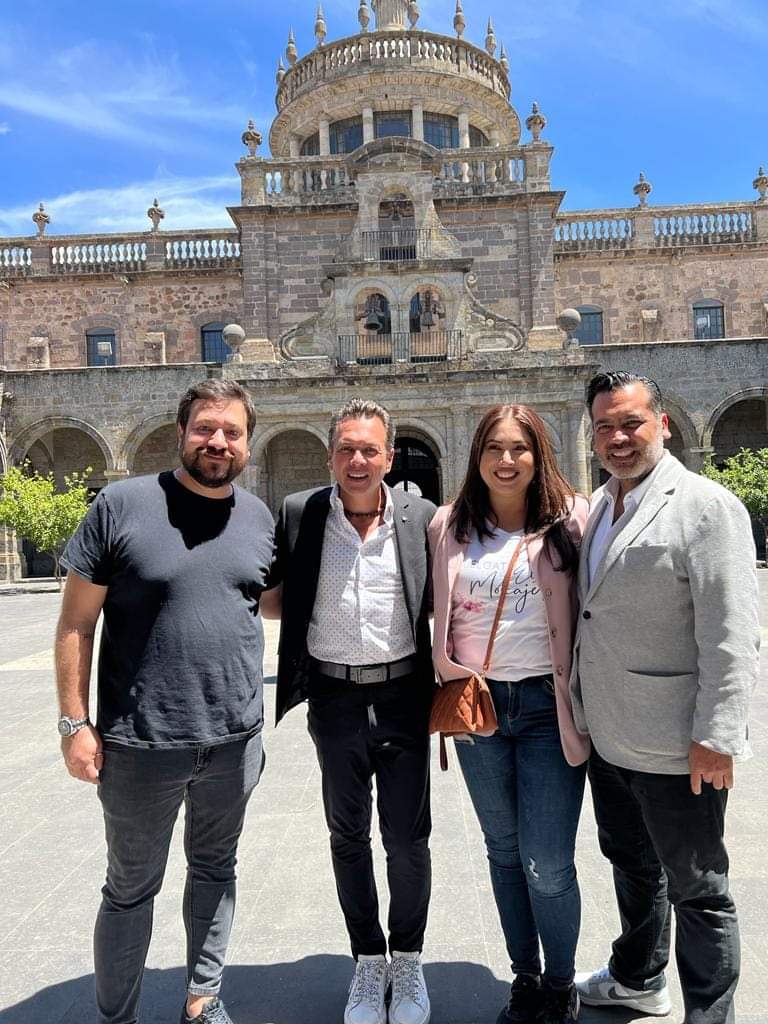 REUNIÓN EN CÁMARA DE COMERCIO 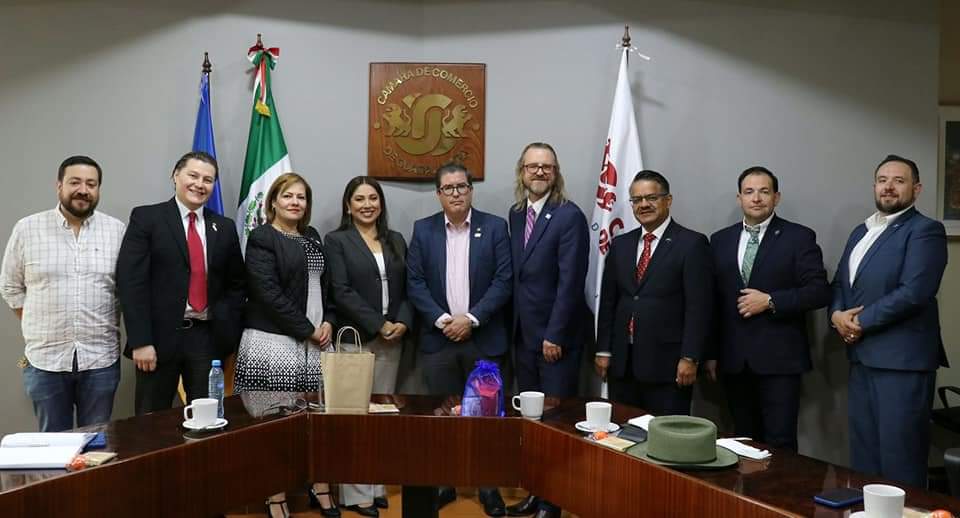 Actividad/AcciónResultadoResultado cuantitativoObservacionesGestión con el Gobierno del Estado para la Expo AntadSe realizaron las gestiones para la espacios de  emprendedores en la expo2 Espacioslos expositores fueron PROMEYCO y Salsa Ta´ CanijaReunión con la Lic. Silvia VegaSe tuvo una reunión con la Lic. Silvia Vega, para realizar en equipo un mapeo de las ubicaciones de las empresas de nuestro MunicipioEn procesoReunión en Cámara de comercio Guadalajara, Relaciones Exteriores y The Albuquerque Hispano Chamber of CommerceVinculación comercial y promover el Municipio en temas de Atracción de InversionesEn Proceso